Hello from the South Dakota Women in Ag Board: 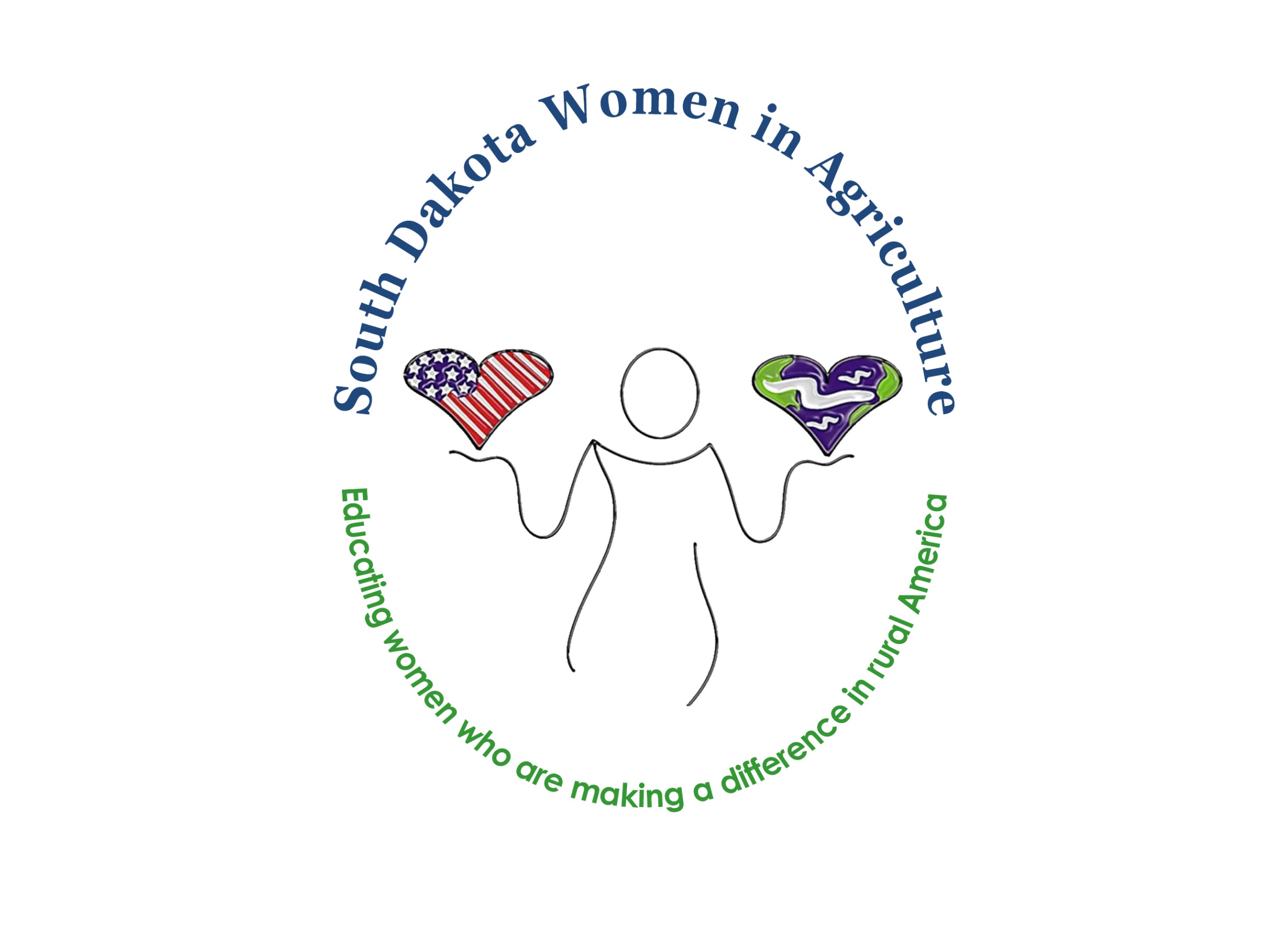 We are looking forward to the 2021 Rural Women in Agriculture conference to be held on October 7 & 8, 2021 at The Lodge, in Deadwood, South Dakota. As a non-profit organization, South Dakota Women in Agriculture depends on support like yours to make this conference possible and continue with our mission: to educate women who are making a difference in Rural America. This year’s conference will include:- a beef industry panel discussion- a look into life along the Mexican border- a perspective from a local restauranteur- emergency conservation funding and more!Please consider being a part of our conference with your generous tax-deductible support.For a contribution of $1000 or more (Gold Level Sponsor), you will receive:2 Complimentary Conference Registrations Organization/Business brochure included in conference packetYour business highlighted as sponsor on the SDWIA website, social media and at the conferenceFor a contribution of $500 (Silver Level Sponsor), you will receive:1 Complimentary Conference Registration Your business highlighted as sponsor on the SDWIA website, social media and at the conferenceFor a contribution of $250 (Bronze Level Sponsor), you will receive:Your business highlighted as sponsor on the SDWIA website, social media and at the conferenceDesign Your Own Sponsorship:Interested in sponsoring a meal or t-shirts? Want to provide a speaker for our conference? Have another idea for sponsorship? Please feel free to call or email me. Jenn Stomprud 605-877-0136 jastomprud4@hotmail.comBe a Conference Contributor: Want to donate an item or service for our silent auction? Or wish to help our in another way? We would love to have you as a contributor.We appreciate your support!				Checks Payable to:  SD Women In AgJenn Stomprud						Mail to: Attn: Ann Mackaben, TreasurerConference Chair 							South Dakota Women in Agriculturejastomprud4@hotmail.com			 			PO Box 44605-877-0136					 		Sturgis, SD 57785---------------------------------------------------------------------------------------------------------------------------------------Please return with sponsorship. Thank you for your support!Name of Business: ________________________________________________________________________________Name of Contact: _________________________________________________________________________________Phone: _____________________________________ Email: _______________________________________Address: ________________________________________________________________________________________City: ________________________________________________ State: ______________ Zip: _______________Level of sponsorship: Gold:____     Silver: ____   Bronze: ____   Contributor: ____   Design your own: ____